REPUBLIKA HRVATSKAZADARSKA ŽUPANIJAOPĆINA POSEDARJEOPĆINSKI NAČELNIKKLASA: 342-35/19-01/01URBROJ: 2198/07- 1/3-19-15Posedarje, 31. svibnja 2019. godineNa temelju članka 35. Zakona o lokalnoj i područnoj ( regionalnoj ) samoupravi („Narodne novine“, broj: 33/01, 60/01, 129/05, 109/07, 125/08 , 36/09, 150/11, 144/12,  19/13, 137/15 i 123/17), članka 5. Uredbe o postupku davanja koncesijskog odobrenja na pomorskom dobru („Narodne novine“, broj: 36/04, 63/08, 133/13 i 63/14) i članka 47. Statuta Općine Posedarje – pročišćeni tekst (Službeni glasnik Općine Posedarje 03/18) Općinski načelnik Općine Posedarje donosi,DOPUNU GODIŠNJEG PLANA upravljanja pomorskim dobrom na     području Općine Posedarje za 2019. godinuČlanak 1.U članku 5. stavku 1.  Godišnjeg plana upravljanja pomorskim dobrom na području Općine Posedarje za 2019. godine (KLASA:342-35/18-01/02, URBROJ: 2198/07-1/3-18-01) iza „Mikrolokacija 10.- Plaža Bokulja 2.“ dodaju se nove mikrolokacije koje glase: Mikrolokacija 11. – Plaža Tunjarice 1. Mikrolokacija 12. – Plaža Tunjarice 2. Mikrolokacija 13. – Pavlinka 1.Mikrolokacija 14. – Pavlinka 2.Mikrolokacija 15. – Pavlinka 3. Članak 6.Dopunjuje se  Prilog I. Godišnjeg plana upravljanja pomorskim dobrom na  području Općine Posedarje za 2019. godinu  grafičkim prikazom mikrolokacija iz članka 1. ovih DopunaČlanak 15.Ova Dopuna Plana stupa na snagu danom izdavanja potvrde nadležnog tijela Županije, a objavit će se u „Službenom glasniku Općine Posedarje.“OPĆINSKI NAČELNIKIvica KlanacMIKROLOKACIJA  -11. PLAŽA TUNJARICE 1. I 12. PLAŽA TUNJARICE 2.NAPOMENA:Na mikrolokaciji 10. – PLAŽATUNJARICE 1. i PLAŽA TUNJARICE 2. nositelji koncesijskih odobrenja za djelatnost Ugostiteljstvo i trgovina dužni su se pridržavati slijedećih uvjeta vezano uz izgled objekata:Kiosk, prikolice, montažni objekti do 12 m 2 i sl. – gotovi montažni objekti, lagane konstrukcije čiji se modul u cijelosti ili u dijelovima prenosi, maksimalne površine osnovnog modula do 12 m2, koji izgledom trebaju biti prilagođeni okolini te u cijelosti obloženi u kamenu (ili dekorativni paneli), pokriveni odgovarajućim crvenim crijepom ili kamenim pločama, sa otvorima (ulazna vrata, prozori sa škurama) u zelenoj ili smeđoj boji, odnosno da sve odgovara mediteranskom stilu gradnje. Pripadajuća terasa objekta– drvena ili metalna konstrukcija s međe ili zelene boje, natkrivena ceradom bijele boje. Štand – drvena konstrukcija, natkriven ceradom (bijela, ili plava boja), dimenzija cca 2x0,9 m. Štand za palačinke, krafne, kokice, kukuruz i sl. – dimenzije cca  2x0,9 m. MIKROLOKACIJA  -13. PAVLINKA 1. i 14. PAVLINKA 2. NAPOMENA:Na mikrolokaciji 13. Pavlinka 1. i 14. Pavlinka 2.  nositelji koncesijskih odobrenja za djelatnost Ugostiteljstvo i trgovina dužni su se pridržavati slijedećih uvjeta vezano uz izgled objekata:Kiosk, prikolice, montažni objekti do 12 m 2 i sl. – gotovi montažni objekti, lagane konstrukcije čiji se modul u cijelosti ili u dijelovima prenosi, maksimalne površine osnovnog modula do 12 m2, koji izgledom trebaju biti prilagođeni okolini te u cijelosti obloženi u kamenu (ili dekorativni paneli), pokriveni odgovarajućim crvenim crijepom ili kamenim pločama, sa otvorima (ulazna vrata, prozori sa škurama) u zelenoj ili smeđoj boji, odnosno da sve odgovara mediteranskom stilu gradnje. Pripadajuća terasa objekta– drvena ili metalna konstrukcija s međe ili zelene boje, natkrivena ceradom bijele boje. Štand – drvena konstrukcija, natkriven ceradom (bijela, ili plava boja), dimenzija cca 2x0,9 m. Štand za palačinke, krafne, kokice, kukuruz i sl. – dimenzije cca  2x0,9 m. MIKROLOKACIJA  - 15. PAVLINKA 3.NAPOMENA:Na mikrolokaciji 15. – PAVLINKA 3. nositelji koncesijskih odobrenja za djelatnost Ugostiteljstvo i trgovina dužni su se pridržavati slijedećih uvjeta vezano uz izgled objekata:Kiosk, prikolice, montažni objekti do 12 m 2 i sl. – gotovi montažni objekti, lagane konstrukcije čiji se modul u cijelosti ili u dijelovima prenosi, maksimalne površine osnovnog modula do 12 m2, koji izgledom trebaju biti prilagođeni okolini te u cijelosti obloženi u kamenu (ili dekorativni paneli), pokriveni odgovarajućim crvenim crijepom ili kamenim pločama, sa otvorima (ulazna vrata, prozori sa škurama) u zelenoj ili smeđoj boji, odnosno da sve odgovara mediteranskom stilu gradnje. Pripadajuća terasa objekta– drvena ili metalna konstrukcija s međe ili zelene boje, natkrivena ceradom bijele boje. Štand – drvena konstrukcija, natkriven ceradom (bijela, ili plava boja), dimenzija cca 2x0,9 m. Štand za palačinke, krafne, kokice, kukuruz i sl. – dimenzije cca  2x0,9 m. MIKROLOKACIJA  11. Plaža Tunjarice 1. i 12. Plaža Tunjarice 2.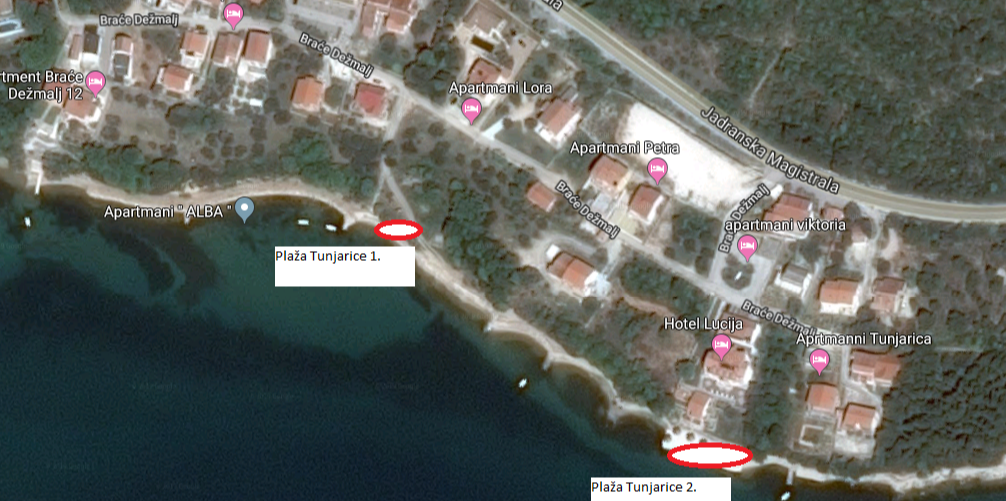 MIKROLOKACIJA  13. Pavlinka 1. i 14. Pavlinka 2.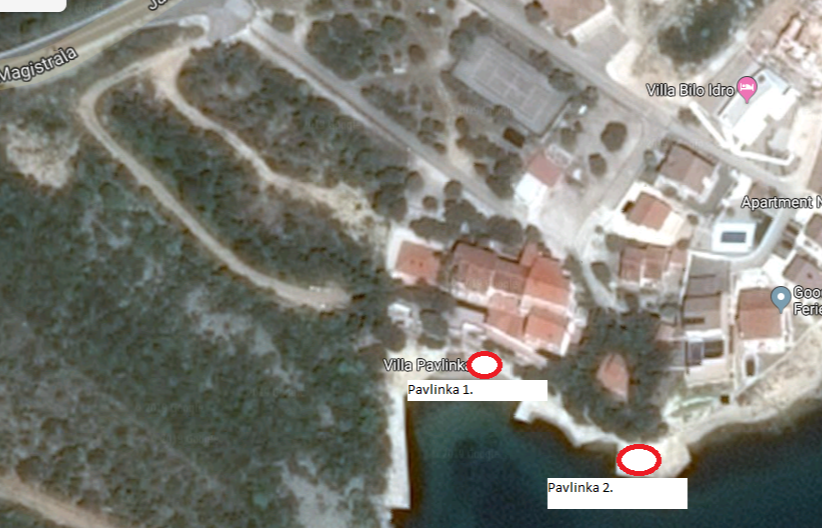 MIKROLOKACIJA  15. Pavlinka 3.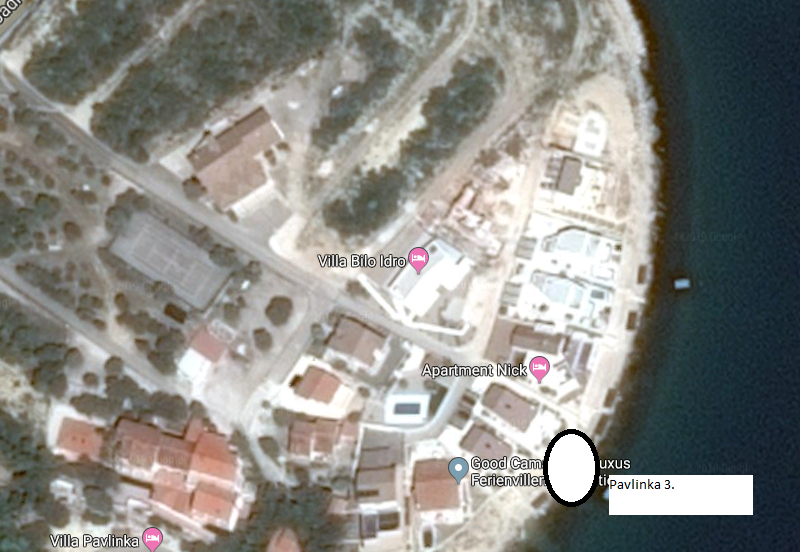 DJELATNOSTSREDSTVOOBRAČUNSKA JEDINICANAKNADABROJDJELATNOSTSREDSTVOOBRAČUNSKA JEDINICANAKNADAODOBRENJAOBRAČUNSKA JEDINICAKnODOBRENJAIZNAJMLJIVANJEDaska za jedrenje, sandolina, pedalina i sl.po komadu400,001SREDSTAVASREDSTAVAPribor i oprema za ronjenje, kupanje i sl.po komadu15,001UGOSTITELJSTVO IKiosk, prikolice, montažni objekti do 12 m 2 i sl.paušal9.000,002TRGOVINAPripadajuća terasa objektapo m2300,003Štand (rukotvorine, igračke, suveniri i sl.)paušal3.000,001-masaža1-suveniriAmbulantna prodaja (škrinja, aparati za sladoled i sl.)paušal3.000,001-kukuruz1-krafne1-palačinke1-sladoledKOMERCIJALNO-Aqua park i drugi morski sadržajipaušal6.000,001REKREACIJSKI SADRŽAJIREKREACIJSKI SADRŽAJIZabavni sadržajipo komadu900,003Suncobrani, ležaljkepo komadu20,002Kulturne, komercijalne, zabavne, sportske priredbepo m2 / dan2,00nije određenoSnimanje komercijalnog programa i reklamiranjepaušal / dan500,00nije određenoSlikanje, fotografiranjepaušal300,00nije određenoDJELATNOSTSREDSTVOOBRAČUNSKA JEDINICANAKNADABROJDJELATNOSTSREDSTVOOBRAČUNSKA JEDINICANAKNADAODOBRENJAOBRAČUNSKA JEDINICAKnODOBRENJAIZNAJMLJIVANJEDaska za jedrenje, sandolina, pedalina i sl.po komadu400,001SREDSTAVASREDSTAVAPribor i oprema za ronjenje, kupanje i sl.po komadu15,001UGOSTITELJSTVO IKiosk, prikolice, montažni objekti do 12 m 2 i sl.paušal9.000,002TRGOVINAPripadajuća terasa objektapo m2300,003Štand (rukotvorine, igračke, suveniri i sl.)paušal3.000,001-masaža1-suveniriAmbulantna prodaja (škrinja, aparati za sladoled i sl.)paušal3.000,001-kukuruz1-krafne1-palačinke1-sladoledKOMERCIJALNO-Aqua park i drugi morski sadržajipaušal6.000,001REKREACIJSKI SADRŽAJIREKREACIJSKI SADRŽAJIZabavni sadržajipo komadu900,003Suncobrani, ležaljkepo komadu20,002Kulturne, komercijalne, zabavne, sportske priredbepo m2 / dan2,00nije određenoSnimanje komercijalnog programa i reklamiranjepaušal / dan500,00nije određenoSlikanje, fotografiranjepaušal300,00nije određenoDJELATNOSTSREDSTVOOBRAČUNSKA JEDINICANAKNADABROJDJELATNOSTSREDSTVOOBRAČUNSKA JEDINICANAKNADAODOBRENJAOBRAČUNSKA JEDINICAKnODOBRENJAIZNAJMLJIVANJEDaska za jedrenje, sandolina, pedalina i sl.po komadu400,001SREDSTAVASREDSTAVAPribor i oprema za ronjenje, kupanje i sl.po komadu15,001UGOSTITELJSTVO IKiosk, prikolice, montažni objekti do 12 m 2 i sl.paušal9.000,002TRGOVINAPripadajuća terasa objektapo m2300,003Štand (rukotvorine, igračke, suveniri i sl.)paušal3.000,001-masaža1-suveniriAmbulantna prodaja (škrinja, aparati za sladoled i sl.)paušal3.000,001-kukuruz1-krafne1-palačinke1-sladoledKOMERCIJALNO-Aqua park i drugi morski sadržajipaušal6.000,001REKREACIJSKI SADRŽAJIREKREACIJSKI SADRŽAJIZabavni sadržajipo komadu900,003Suncobrani, ležaljkepo komadu20,002Kulturne, komercijalne, zabavne, sportske priredbepo m2 / dan2,00nije određenoSnimanje komercijalnog programa i reklamiranjepaušal / dan500,00nije određenoSlikanje, fotografiranjepaušal300,00nije određeno